VABILO NA RAZREDNO URO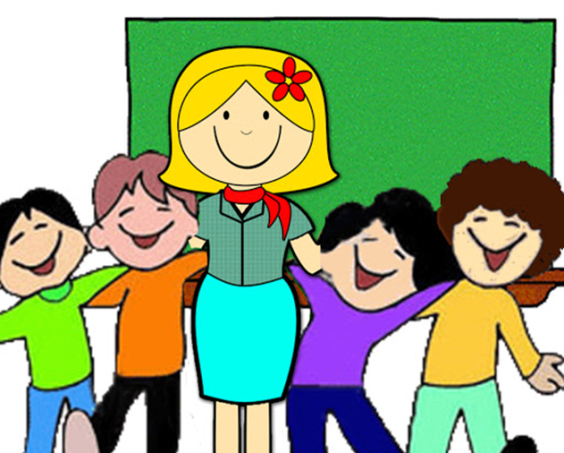                                                                                                            	                                                            https://www.google.si/search?q=u%C4%8Diteljica+clipart&tbm=isch&ved Pozdravljeni učenci in učenke!V četrtek, 7. 5. 2020 ob 10. 30, vas vabim v video klepetalnico preko aplikacije ZOOM. Imeli bomo razredno uro, kjer vam bom dala nekaj informacij o vašem dosedanjem delu na daljavo in o vsem, kar nas v letošnjem letu še čaka. Vse kaže, da se bo pouk na daljavo nadaljeval, zato je prav, da se vidimo skupaj in da tudi sami v tistem kratkem času, ki ga bomo imeli na voljo, poveste, kako ste, kje imate težave, kaj pogrešate …Neizmerno si želim, da bi vas lahko videla zares, v čisto pravi učilnici … v čisto pravi šoli. A v danih razmerah se moramo zadovoljiti s tem, kar imamo, zato izkoristimo to našo skupno uro. Podatki za spletno srečanje:Join Zoom Meeting:https://zoom.us/j/5908908668?pwd=Z3hUVEs4azd3Ly9DM3NobWtKc0JRUT09Meeting ID: 590 890 8668Password: 9uPHdiVeselim se srečanja z vami,  učiteljica Barbara